IEEE P802.11
Wireless LANsIntroductionThis document contains a text proposal for section 34.3.12.9 (Constellation mapping).The proposed text is in accordance with the following Motions:Motion 111, #SP0611-21 (802.11be shall define 4096 QAM as one of the optionally supported modulations)Motion 111, #SP0611-22 (The uniform constellation mapping for 4096 QAM shall be as given in 11-20/0111r0)Motion 112, #SP147 (DCM+MCS0 for Nss=1 as defined in 802.11ax is a MCS in 802.11be.)Proposed textConstellation mappingThe mapping between the input bits of the constellation mapper and complex constellation points for BPSK, QPSK, 16-QAM, 64-QAM, 256-QAM and 1024-QAM is defined in 27.3.12.9 (Constellation mapping).For 4096-QAM, each constellation point encodes 12 bits (B0 – B11). B0B1B2B3B4B5 determines the I value and B6B7B8B9B10B11 determines the Q value, as illustrated in Table 1.Table 1 – 4096-QAM encoding tableThe normalization factor Kmod for 4096 QAM is .The mapping of the bits is shown in Figure 1, Figure 2, Figure 3 and Figure 4.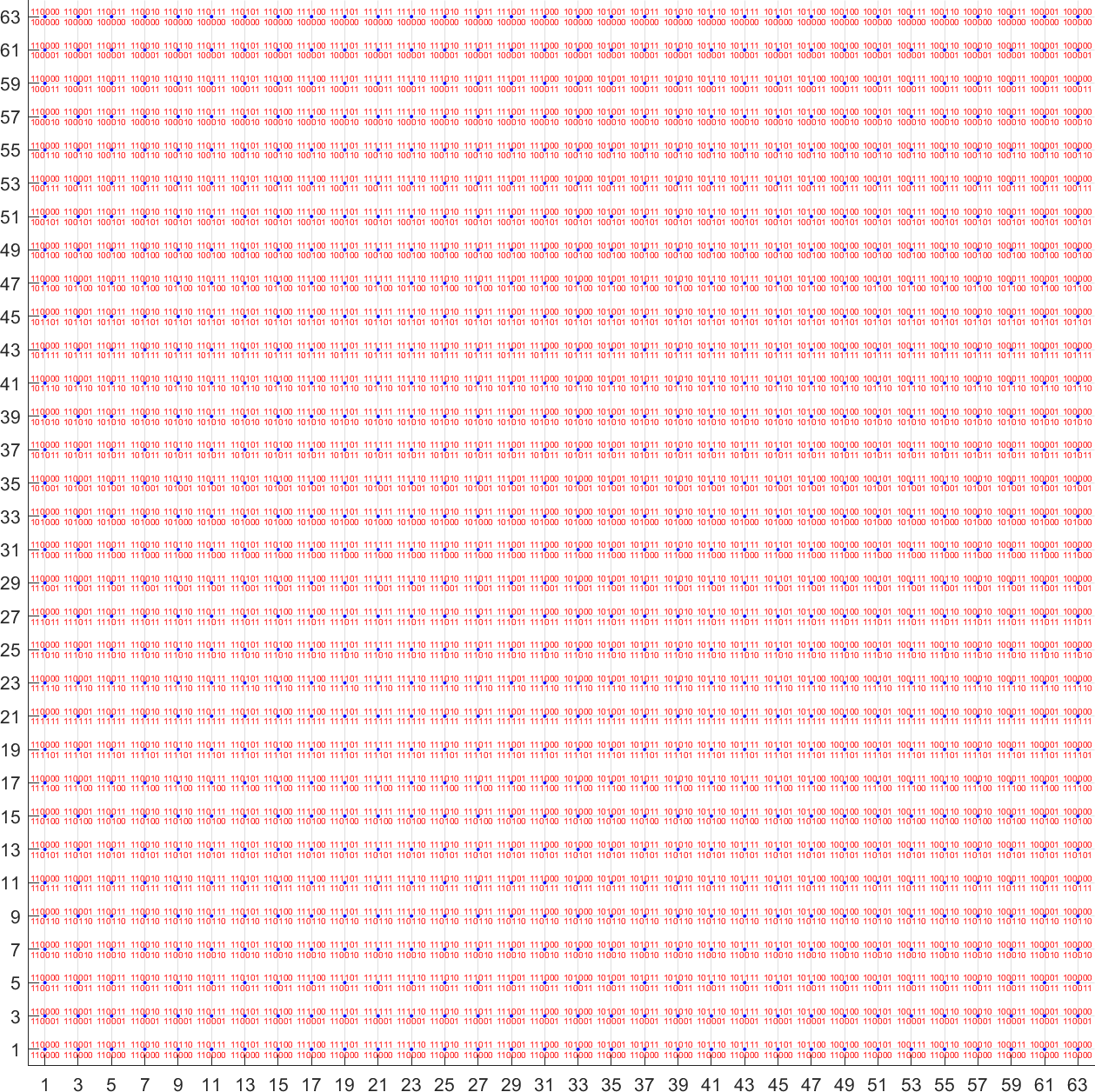 Figure 1 – Constellation bit encoding for 4096-QAM (1st quadrant)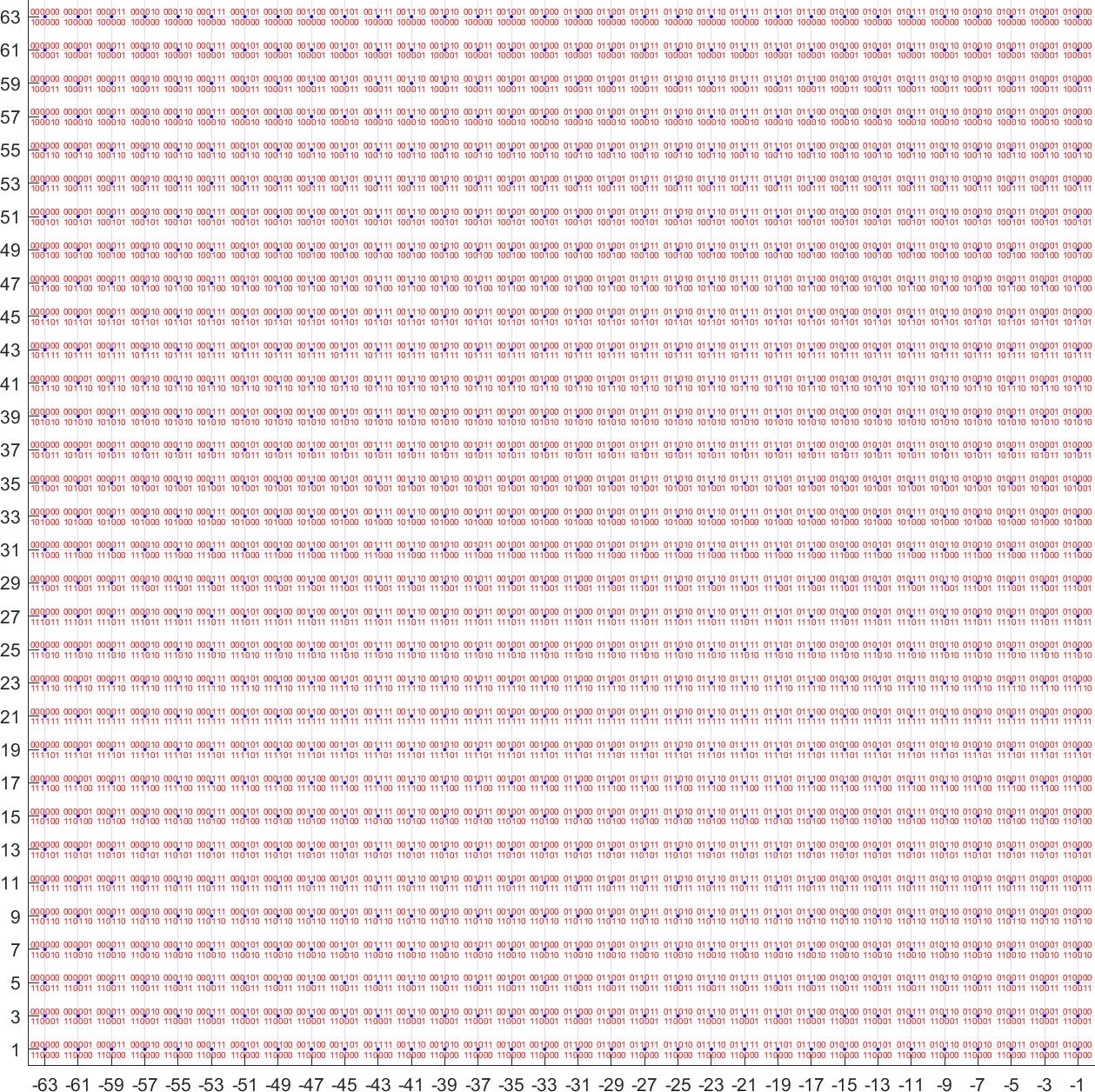 Figure 2 – Constellation bit encoding for 4096-QAM (2nd quadrant)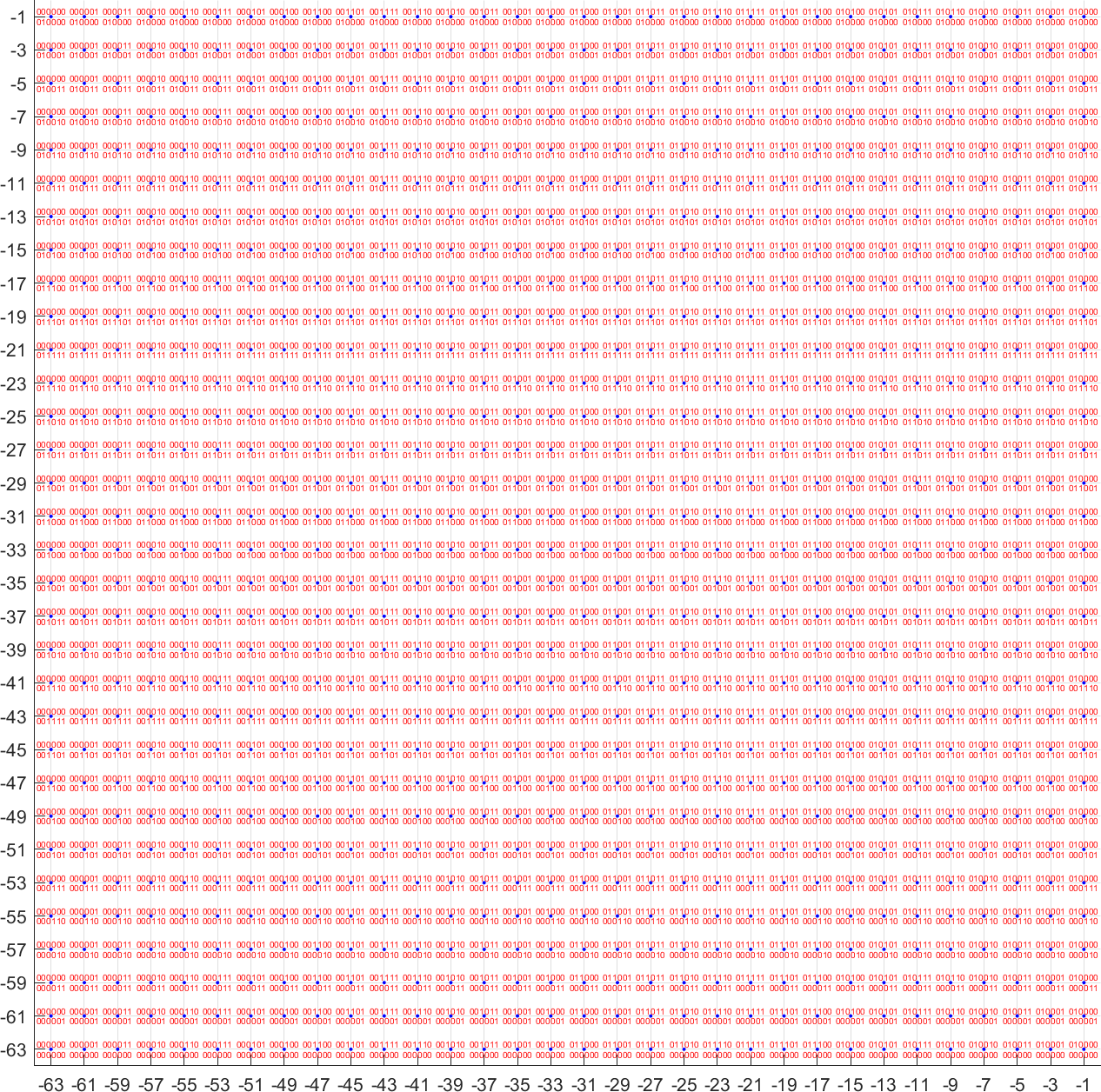 Figure 3 – Constellation bit encoding for 4096-QAM (3rd quadrant)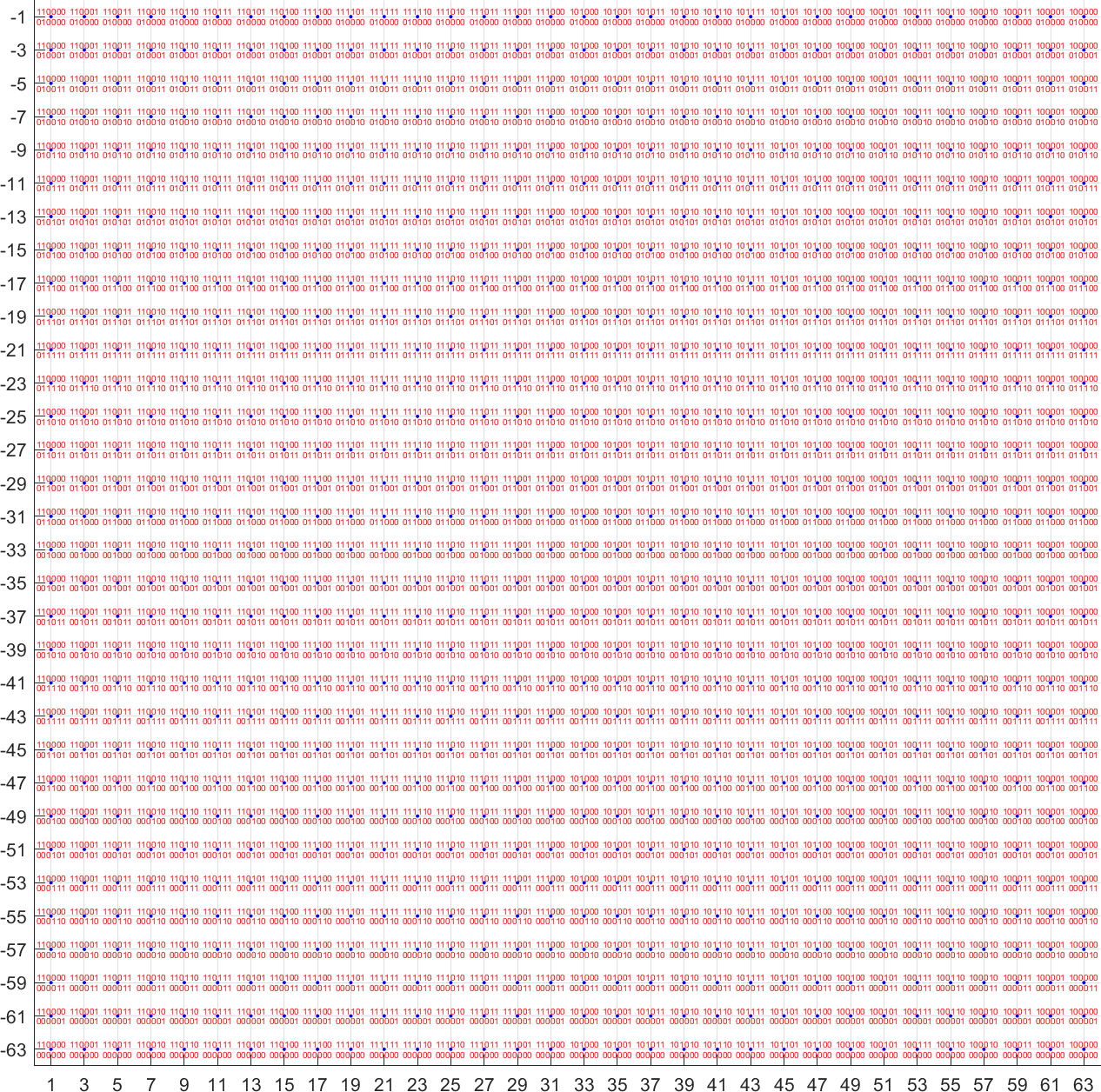 Figure 4 – Constellation bit encoding for 4096-QAM (4th quadrant)DCM is an optional modulation scheme. It only applies to BPSK and NSS=1.If DCM is employed for a 996-tone or smaller RU, bit sequences are mapped to a pair of symbols  where  is in the range of  and  is in the range of . For RUs equal to or smaller than 996 tones,  .For larger RU sizes, DCM is performed within each 80 MHz segment.For BPSK modulation with DCM, the input stream is broken into groups of bits . Each bit is BPSK modulated to a sample . This generates the samples for the lower half of the data subcarriers. For the upper half of the subcarriers, the samples are generated as , .PDT - Constellation mappingPDT - Constellation mappingPDT - Constellation mappingPDT - Constellation mappingPDT - Constellation mappingDate:   2020-08-27Date:   2020-08-27Date:   2020-08-27Date:   2020-08-27Date:   2020-08-27Author(s):Author(s):Author(s):Author(s):Author(s):NameCompanyAddressPhoneemailSigurd SchelstraeteON Semiconductor1704 Automation ParkwaySan Jose, CA 95131Sigurd.schelstraete@onsemi.comInput Bits (B0 B1 B2 B3 B4 B5)I-outInput Bits (B6 B7 B8 B9 B10 B11)Q-out000000-63000000-63000001-61000001-61000011-59000011-59000010-57000010-57000110-55000110-55000111-53000111-53000101-51000101-51000100-49000100-49001100-47001100-47001101-45001101-45001111-43001111-43001110-41001110-41001010-39001010-39001011-37001011-37001001-35001001-35001000-33001000-33011000-31011000-31011001-29011001-29011011-27011011-27011010-25011010-25011110-23011110-23011111-21011111-21011101-19011101-19011100-17011100-17010100-15010100-15010101-13010101-13010111-11010111-11010110-9010110-9010010-7010010-7010011-5010011-5010001-3010001-3010000-1010000-11100001110000111000131100013110011511001151100107110010711011091101109110111111101111111010113110101131101001511010015111100171111001711110119111101191111112111111121111110231111102311101025111010251110112711101127111001291110012911100031111000311010003310100033101001351010013510101137101011371010103910101039101110411011104110111143101111431011014510110145101100471011004710010049100100491001015110010151100111531001115310011055100110551000105710001057100011591000115910000161100001611000006310000063